Rapporto di Riesame Ciclico anno _______Corso di Dottorato di ricerca_____________PremessaGruppo di Riesame:Composizione della Commissione Assicurazione della qualità del corso di dottorato di ricerca: … … …  … … …Sono stati consultati inoltre: … … …  … … … Il Gruppo di Riesame si è riunito, per la discussione degli argomenti riportati nei quadri delle sezioni di questo Rapporto di Riesame, il/i giorno/i: … … …  … … …Oggetti della discussione:… … …  … … … … … …  … … …Presentato, discusso e approvato dal Collegio dei docenti del dottorato in data: xx/xx/202xSintesi dell’esito della discussione del Collegio dei docenti del dottorato:… … …  … … … … … …  … … … (svolgere una sintetica analisi per ciascun aspetto da considerare)AUTOVALUTAZIONE Obiettivi di miglioramento (ripetere per ciascun obiettivo)AUTOVALUTAZIONE Obiettivi di miglioramento (ripetere per ciascun obiettivo)AUTOVALUTAZIONE Obiettivi di miglioramento (ripetere per ciascun obiettivo)AUTOVALUTAZIONE Obiettivi di miglioramento (ripetere per ciascun obiettivo)AUTOVALUTAZIONE Obiettivi di miglioramento (ripetere per ciascun obiettivo)AUTOVALUTAZIONE Obiettivi di miglioramento (ripetere per ciascun obiettivo)1.7AUTOVALUTAZIONE Obiettivi di miglioramento (ripetere per ciascun obiettivo)(svolgere una sintetica analisi per ciascun aspetto da considerare)AUTOVALUTAZIONE Obiettivi di miglioramento (ripetere per ciascun obiettivo)AUTOVALUTAZIONE Obiettivi di miglioramento (ripetere per ciascun obiettivo)(svolgere una sintetica analisi per ciascun aspetto da considerare)AUTOVALUTAZIONE Obiettivi di miglioramento (ripetere per ciascun obiettivo)AUTOVALUTAZIONE Obiettivi di miglioramento (ripetere per ciascun obiettivo)AUTOVALUTAZIONE Obiettivi di miglioramento (ripetere per ciascun obiettivo)Informazioni e dati da tenere in considerazioneIl commento agli indicatori dovrebbe riguardare almeno gli indicatori previsti dal modello AVA3.Si riportano di seguito gli Indicatori a supporto della valutazione: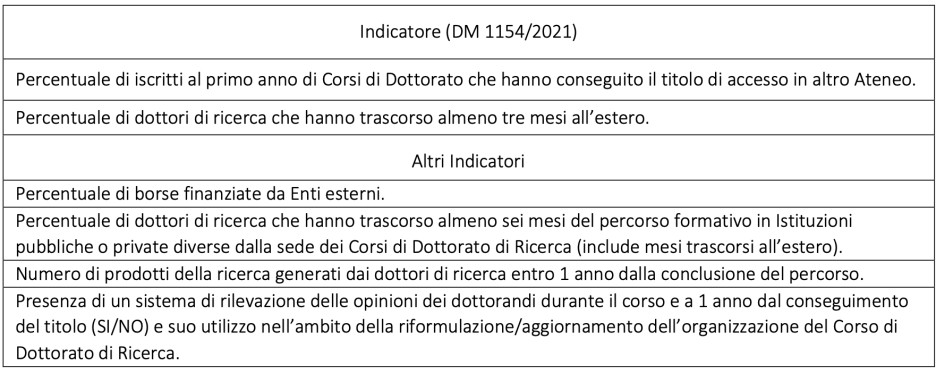 D.PHD.1 – Progettazione del Corso di Dottorato di RicercaD.PHD.1.1 In fase di progettazione (iniziale e in itinere) vengono approfondite le motivazioni e le potenzialità di sviluppo e aggiornamento del progetto formativo e di ricerca del Corso di Dottorato di Ricerca, con riferimento all’evoluzione culturale e scientifica delle aree di riferimento, anche attraverso consultazioni con le parti interessate (interne ed esterne) ai profili culturali e professionali in uscita.D.PHD.1.2 Il Collegio del Corso di Dottorato di Ricerca ha definito formalmente una propria visione chiara e articolata del percorso di formazione alla ricerca dei dottorandi, coerente con gli obiettivi formativi (specifici e trasversali) e le risorse disponibili.D.PHD.1.3 Le attività di formazione (collegiali e individuali) proposte ai dottorandi sono coerenti con gli obiettivi formativi del Corso di Dottorato di Ricerca e con i profili culturali e professionali in uscita e si differenziano dalla didattica di I e II livello, anche per il ricorso a metodologie innovative per la didattica e per la ricerca.D.PHD.1.4 Il progetto formativo include elementi di interdisciplinarità, multidisciplinarietà e transdisciplinarietà, pur nel rispetto della specificità del Corso di Dottorato di Ricerca.D.PHD.1.5 Al progetto formativo e di ricerca del Corso di Dottorato di Ricerca viene assicurata adeguata visibilità, anche di livello internazionale, su pagine web dedicate.D.PHD.1.6 Il Corso di Dottorato di Ricerca persegue obiettivi di mobilità e internazionalizzazione anche attraverso lo scambio di docenti e dottorandi con altre sedi italiane o straniere, e il rilascio di titoli doppi, multipli o congiunti in convenzione con altri Atenei.[Tutti gli aspetti da considerare di questo punto di attenzione servono anche da riscontro per la valutazione del requisito di sede D.2].D.PHD.1.1In fase di progettazione (iniziale e in itinere) vengono approfondite le motivazioni e le potenzialità di sviluppo e aggiornamento del progetto formativo e di ricerca del Corso di Dottorato di Ricerca, con riferimento all’evoluzione culturale e scientifica delle aree di riferimento, anche attraverso consultazioni con le parti interessate (interne ed esterne) ai profili culturali e professionali in uscita.Fonti documentali:Breve Descrizione:Upload / Link del documento:Sintesi dei principali problemi individuati, le sfide, i punti di forza e le aree di miglioramento che emergono dall’analisi del periodo in esame e dalle prospettive del periodo seguente:Obiettivo n.Criticità/
Area di miglioramentoAzioni da intraprendereIndicatore/i di riferimento(Specificare indicatore/i di riferimento per il monitoraggio del grado di raggiungimento dell’obiettivo e le relative modalità di rilevazione/verifica. Ove possibile correlare obiettivi e indicatori di riferimento agli indicatori del PS di ateneo)ResponsabilitàIndividuare il responsabile dell’azione ed eventuali altre figure che possono contribuire al raggiungimento del risultatoRisorse necessarieDefinire le tipologie di risorse necessarie (persone, materiali, tecnologie, servizi, conoscenze, risorse finanziarie, ecc.) e quantificarle valutandone l’effettiva disponibilitàTempi 
e scadenzeD.PHD.1.2Il Collegio del Corso di Dottorato di Ricerca ha definito formalmente una propria visione chiara e articolata del percorso di formazione alla ricerca dei dottorandi, coerente con gli obiettivi formativi (specifici e trasversali) e le risorse disponibili.Fonti documentali:Breve Descrizione:Upload / Link del documento:Sintesi dei principali problemi individuati, le sfide, i punti di forza e le aree di miglioramento che emergono dall’analisi del periodo in esame e dalle prospettive del periodo seguente:Obiettivo n.Criticità/
Area di miglioramentoAzioni da intraprendereIndicatore/i di riferimento(Specificare indicatore/i di riferimento per il monitoraggio del grado di raggiungimento dell’obiettivo e le relative modalità di rilevazione/verifica. Ove possibile correlare obiettivi e indicatori di riferimento agli indicatori del PS di ateneo)ResponsabilitàIndividuare il responsabile dell’azione ed eventuali altre figure che possono contribuire al raggiungimento del risultatoRisorse necessarieDefinire le tipologie di risorse necessarie (persone, materiali, tecnologie, servizi, conoscenze, risorse finanziarie, ecc.) e quantificarle valutandone l’effettiva disponibilitàTempi 
e scadenzeD.PHD.1.3Le attività di formazione (collegiali e individuali) proposte ai dottorandi sono coerenti con gli obiettivi formativi del Corso di Dottorato di Ricerca e con i profili culturali e professionali in uscita e si differenziano dalla didattica di I e II livello, anche per il ricorso a metodologie innovative per la didattica e per la ricerca.Fonti documentali:Breve Descrizione:Upload / Link del documento:Sintesi dei principali problemi individuati, le sfide, i punti di forza e le aree di miglioramento che emergono dall’analisi del periodo in esame e dalle prospettive del periodo seguente:Obiettivo n.Criticità/
Area di miglioramentoAzioni da intraprendereIndicatore/i di riferimento(Specificare indicatore/i di riferimento per il monitoraggio del grado di raggiungimento dell’obiettivo e le relative modalità di rilevazione/verifica. Ove possibile correlare obiettivi e indicatori di riferimento agli indicatori del PS di ateneo)ResponsabilitàIndividuare il responsabile dell’azione ed eventuali altre figure che possono contribuire al raggiungimento del risultatoRisorse necessarieDefinire le tipologie di risorse necessarie (persone, materiali, tecnologie, servizi, conoscenze, risorse finanziarie, ecc.) e quantificarle valutandone l’effettiva disponibilitàTempi 
e scadenzeD.PHD.1.4Il progetto formativo include elementi di interdisciplinarità, multidisciplinarietà e transdisciplinarietà, pur nel rispetto della specificità del Corso di Dottorato di Ricerca.Fonti documentali:Breve Descrizione:Upload / Link del documento:Sintesi dei principali problemi individuati, le sfide, i punti di forza e le aree di miglioramento che emergono dall’analisi del periodo in esame e dalle prospettive del periodo seguente:Obiettivo n.Criticità/
Area di miglioramentoAzioni da intraprendereIndicatore/i di riferimento(Specificare indicatore/i di riferimento per il monitoraggio del grado di raggiungimento dell’obiettivo e le relative modalità di rilevazione/verifica. Ove possibile correlare obiettivi e indicatori di riferimento agli indicatori del PS di ateneo)ResponsabilitàIndividuare il responsabile dell’azione ed eventuali altre figure che possono contribuire al raggiungimento del risultatoRisorse necessarieDefinire le tipologie di risorse necessarie (persone, materiali, tecnologie, servizi, conoscenze, risorse finanziarie, ecc.) e quantificarle valutandone l’effettiva disponibilitàTempi 
e scadenzeD.PHD.1.5Al progetto formativo e di ricerca del Corso di Dottorato di Ricerca viene assicurata adeguata visibilità, anche di livello internazionale, su pagine web dedicate.Fonti documentali:Breve Descrizione:Upload / Link del documento:Sintesi dei principali problemi individuati, le sfide, i punti di forza e le aree di miglioramento che emergono dall’analisi del periodo in esame e dalle prospettive del periodo seguente:Obiettivo n.Criticità/
Area di miglioramentoAzioni da intraprendereIndicatore/i di riferimento(Specificare indicatore/i di riferimento per il monitoraggio del grado di raggiungimento dell’obiettivo e le relative modalità di rilevazione/verifica. Ove possibile correlare obiettivi e indicatori di riferimento agli indicatori del PS di ateneo)ResponsabilitàIndividuare il responsabile dell’azione ed eventuali altre figure che possono contribuire al raggiungimento del risultatoRisorse necessarieDefinire le tipologie di risorse necessarie (persone, materiali, tecnologie, servizi, conoscenze, risorse finanziarie, ecc.) e quantificarle valutandone l’effettiva disponibilitàTempi 
e scadenzeD.PHD.1.6Il Corso di Dottorato di Ricerca persegue obiettivi di mobilità e internazionalizzazione anche attraverso lo scambio di docenti e dottorandi con altre sedi italiane o straniere, e il rilascio di titoli doppi, multipli o congiunti in convenzione con altri Atenei.Fonti documentali:Breve Descrizione:Upload / Link del documento:Sintesi dei principali problemi individuati, le sfide, i punti di forza e le aree di miglioramento che emergono dall’analisi del periodo in esame e dalle prospettive del periodo seguente:Obiettivo n.Criticità/
Area di miglioramentoAzioni da intraprendereIndicatore/i di riferimento(Specificare indicatore/i di riferimento per il monitoraggio del grado di raggiungimento dell’obiettivo e le relative modalità di rilevazione/verifica. Ove possibile correlare obiettivi e indicatori di riferimento agli indicatori del PS di ateneo)ResponsabilitàIndividuare il responsabile dell’azione ed eventuali altre figure che possono contribuire al raggiungimento del risultatoRisorse necessarieDefinire le tipologie di risorse necessarie (persone, materiali, tecnologie, servizi, conoscenze, risorse finanziarie, ecc.) e quantificarle valutandone l’effettiva disponibilitàTempi 
e scadenzeFonti documentali:Breve Descrizione:Upload / Link del documento:Sintesi dei principali problemi individuati, le sfide, i punti di forza e le aree di miglioramento che emergono dall’analisi del periodo in esame e dalle prospettive del periodo seguente:Obiettivo n.Criticità/
Area di miglioramentoAzioni da intraprendereIndicatore/i di riferimento(Specificare indicatore/i di riferimento per il monitoraggio del grado di raggiungimento dell’obiettivo e le relative modalità di rilevazione/verifica. Ove possibile correlare obiettivi e indicatori di riferimento agli indicatori del PS di ateneo)ResponsabilitàIndividuare il responsabile dell’azione ed eventuali altre figure che possono contribuire al raggiungimento del risultatoRisorse necessarieDefinire le tipologie di risorse necessarie (persone, materiali, tecnologie, servizi, conoscenze, risorse finanziarie, ecc.) e quantificarle valutandone l’effettiva disponibilitàTempi 
e scadenzeD.PHD.2 - Pianificazione e organizzazione delle attività formative e di ricerca per la crescita dei dottorandiD.PHD.2.1 È previsto un calendario di attività formative (corsi, seminari, eventi scientifici…) adeguato in termini quantitativi e qualitativi, che preveda anche la partecipazione di studiosi ed esperti italiani e stranieri di elevato profilo provenienti dal mondo accademico, dagli Enti di ricerca, dalle aziende, dalle istituzioni culturali e sociali. D.PHD.2.2 Viene garantita e stimolata la crescita dei dottorandi come membri della comunità scientifica, sia all’interno del corso attraverso il confronto tra dottorandi, sia attraverso la partecipazione dei dottorandi (anche in qualità di relatori) a congressi e/o workshop e/o scuole di formazione dedicate nazionali e internazionali. D.PHD.2.3 L’organizzazione del Corso di Dottorato di Ricerca crea i presupposti per l’autonomia del dottorando nel concepire, progettare, realizzare e divulgare programmi di ricerca e/o di innovazione e prevede guida e sostegno adeguati da parte dei tutor, del Collegio dei Docenti e, auspicabilmente, da eventuali tutor esterni di caratura nazionale/internazionale e/o professionale con particolare riferimento ai dottorati industriali. D.PHD.2.4 Ai dottorandi sono messe a disposizione risorse finanziarie e strutturali adeguate allo svolgimento delle loro attività di ricerca. [Questo aspetto da considerare serve anche da riscontro per la valutazione dei requisiti di sede B.3.2, B.4.1 e B.4.2 e E.3 e E.DIP.4 e dei Dipartimenti oggetto di visita]. D.PHD.2.5 Il Corso di Dottorato di Ricerca consente e favorisce la partecipazione dei dottorandi ad attività didattiche e di tutoraggio nei limiti della coerenza e compatibilità con le attività di ricerca svolte. D.PHD.2.6 Il Corso di Dottorato di Ricerca contribuisce al rafforzamento delle relazioni scientifiche nazionali e internazionali e assicura al dottorando periodi di mobilità coerenti con il progetto di ricerca e di durata congrua presso qualificate Istituzioni accademiche e/o industriali o presso Enti di ricerca pubblici o privati, italiani o esteri. D.PHD.2.7 Il Corso di Dottorato di Ricerca garantisce che la ricerca svolta dai dottorandi generi prodotti direttamente riconducibili al dottorando (individualmente o in collaborazione) e che tali prodotti vengano adeguatamente resi accessibili nel rispetto dei meccanismi di protezione intellettuale dei prodotti della ricerca, ove applicabili.D.PHD.2.1È previsto un calendario di attività formative (corsi, seminari, eventi scientifici…) adeguato in termini quantitativi e qualitativi, che preveda anche la partecipazione di studiosi ed esperti italiani e stranieri di elevato profilo provenienti dal mondo accademico, dagli Enti di ricerca, dalle aziende, dalle istituzioni culturali e sociali.Fonti documentali:Breve Descrizione:Upload / Link del documento:Sintesi dei principali problemi individuati, le sfide, i punti di forza e le aree di miglioramento che emergono dall’analisi del periodo in esame e dalle prospettive del periodo seguente:Obiettivo n.Criticità/
Area di miglioramentoAzioni da intraprendereIndicatore/i di riferimento(Specificare indicatore/i di riferimento per il monitoraggio del grado di raggiungimento dell’obiettivo e le relative modalità di rilevazione/verifica. Ove possibile correlare obiettivi e indicatori di riferimento agli indicatori del PS di ateneo)ResponsabilitàIndividuare il responsabile dell’azione ed eventuali altre figure che possono contribuire al raggiungimento del risultatoRisorse necessarieDefinire le tipologie di risorse necessarie (persone, materiali, tecnologie, servizi, conoscenze, risorse finanziarie, ecc.) e quantificarle valutandone l’effettiva disponibilitàTempi 
e scadenzeD.PHD.2.2Viene garantita e stimolata la crescita dei dottorandi come membri della comunità scientifica, sia all’interno del corso attraverso il confronto tra dottorandi, sia attraverso la partecipazione dei dottorandi (anche in qualità di relatori) a congressi e/o workshop e/o scuole di formazione dedicate nazionali e internazionali.Fonti documentali:Breve Descrizione:Upload / Link del documento:Sintesi dei principali problemi individuati, le sfide, i punti di forza e le aree di miglioramento che emergono dall’analisi del periodo in esame e dalle prospettive del periodo seguente:Obiettivo n.Criticità/
Area di miglioramentoAzioni da intraprendereIndicatore/i di riferimento(Specificare indicatore/i di riferimento per il monitoraggio del grado di raggiungimento dell’obiettivo e le relative modalità di rilevazione/verifica. Ove possibile correlare obiettivi e indicatori di riferimento agli indicatori del PS di ateneo)ResponsabilitàIndividuare il responsabile dell’azione ed eventuali altre figure che possono contribuire al raggiungimento del risultatoRisorse necessarieDefinire le tipologie di risorse necessarie (persone, materiali, tecnologie, servizi, conoscenze, risorse finanziarie, ecc.) e quantificarle valutandone l’effettiva disponibilitàTempi 
e scadenzeD.PHD.3 - Monitoraggio e miglioramento delle attivitàD.PHD.3.1 Il Corso di Dottorato di Ricerca dispone di un sistema di monitoraggio dei processi e dei risultati relativi alle attività di ricerca, didattica e terza missione/impatto sociale e di ascolto dei dottorandi, anche attraverso la rilevazione e l’analisi delle loro opinioni, di cui vengono analizzati sistematicamente gli esiti.D.PHD.3.2 Il Corso di Dottorato di Ricerca monitora l’allocazione e le modalità di utilizzazione dei fondi per le attività formative e di ricerca dei dottorandi.D.PHD.3.3 Il Corso di Dottorato di Ricerca riesamina e aggiorna periodicamente i percorsi formativi e di ricerca dei dottorandi, per allinearli all’evoluzione culturale e scientifica delle aree scientifiche di riferimento del Dottorato, anche avvalendosi del confronto internazionale, dei suggerimenti delle parti interessate (interne ed esterne) e delle opinioni e proposte di miglioramento dei dottorandi.[Questo aspetto da considerare serve anche da riscontro per la valutazione del requisito di sede D.2].D.PHD.3.1Il Corso di Dottorato di Ricerca dispone di un sistema di monitoraggio dei processi e dei risultati relativi alle attività di ricerca, didattica e terza missione/impatto sociale e di ascolto dei dottorandi, anche attraverso la rilevazione e l’analisi delle loro opinioni, di cui vengono analizzati sistematicamente gli esiti..Fonti documentali:Breve Descrizione:Upload / Link del documento:Sintesi dei principali problemi individuati, le sfide, i punti di forza e le aree di miglioramento che emergono dall’analisi del periodo in esame e dalle prospettive del periodo seguente:Obiettivo n.Criticità/
Area di miglioramentoAzioni da intraprendereIndicatore/i di riferimento(Specificare indicatore/i di riferimento per il monitoraggio del grado di raggiungimento dell’obiettivo e le relative modalità di rilevazione/verifica. Ove possibile correlare obiettivi e indicatori di riferimento agli indicatori del PS di ateneo)ResponsabilitàIndividuare il responsabile dell’azione ed eventuali altre figure che possono contribuire al raggiungimento del risultatoRisorse necessarieDefinire le tipologie di risorse necessarie (persone, materiali, tecnologie, servizi, conoscenze, risorse finanziarie, ecc.) e quantificarle valutandone l’effettiva disponibilitàTempi 
e scadenzeD.PHD.3.2Il Corso di Dottorato di Ricerca monitora l’allocazione e le modalità di utilizzazione dei fondi per le attività formative e di ricerca dei dottorandi.Fonti documentali:Breve Descrizione:Upload / Link del documento:Sintesi dei principali problemi individuati, le sfide, i punti di forza e le aree di miglioramento che emergono dall’analisi del periodo in esame e dalle prospettive del periodo seguente:Obiettivo n.Criticità/
Area di miglioramentoAzioni da intraprendereIndicatore/i di riferimento(Specificare indicatore/i di riferimento per il monitoraggio del grado di raggiungimento dell’obiettivo e le relative modalità di rilevazione/verifica. Ove possibile correlare obiettivi e indicatori di riferimento agli indicatori del PS di ateneo)ResponsabilitàIndividuare il responsabile dell’azione ed eventuali altre figure che possono contribuire al raggiungimento del risultatoRisorse necessarieDefinire le tipologie di risorse necessarie (persone, materiali, tecnologie, servizi, conoscenze, risorse finanziarie, ecc.) e quantificarle valutandone l’effettiva disponibilitàTempi 
e scadenzeD.PHD.3.3Il Corso di Dottorato di Ricerca riesamina e aggiorna periodicamente i percorsi formativi e di ricerca dei dottorandi, per allinearli all’evoluzione culturale e scientifica delle aree scientifiche di riferimento del Dottorato, anche avvalendosi del confronto internazionale, dei suggerimenti delle parti interessate (interne ed esterne) e delle opinioni e proposte di miglioramento dei dottorandi.Fonti documentali:Breve Descrizione:Upload / Link del documento:Sintesi dei principali problemi individuati, le sfide, i punti di forza e le aree di miglioramento che emergono dall’analisi del periodo in esame e dalle prospettive del periodo seguente:Obiettivo n.Criticità/
Area di miglioramentoAzioni da intraprendereIndicatore/i di riferimento(Specificare indicatore/i di riferimento per il monitoraggio del grado di raggiungimento dell’obiettivo e le relative modalità di rilevazione/verifica. Ove possibile correlare obiettivi e indicatori di riferimento agli indicatori del PS di ateneo)ResponsabilitàIndividuare il responsabile dell’azione ed eventuali altre figure che possono contribuire al raggiungimento del risultatoRisorse necessarieDefinire le tipologie di risorse necessarie (persone, materiali, tecnologie, servizi, conoscenze, risorse finanziarie, ecc.) e quantificarle valutandone l’effettiva disponibilitàTempi 
e scadenzeCommento agli indicatori